PLANIFICACIÓN DIDÁCTICACOMPETENCIAS ESPECÍFICAS:Diseña e implementa acciones educativas que integran a personas con necesidades especiales.Genera e implementa estrategias educativas que respondan a la diversidad socio – cultural.  Produce materiales educativos acordes a diferentes contextos para favorecer los procesos de enseñanza y aprendizaje.Diseña y operacionaliza estrategias de enseñanza y aprendizaje según contextos. Diseña e implementa diversas estrategias y procesos de evaluación de aprendizajes en base a criterios determinados. UNIVERSIDAD ESPECIALIZADA DE LAS AMÉRICASEXTENSIÓN UNIVERSITARIADE CHIRIQUÍDEPARTAMENTO DE: EDUCACIÓN ESPECIALPLANIFICACIÓN DIDÁCTICACarrera: LICENCIATURA EN EDUCACIÓNCátedra: DIFICULTADES EN EL APRENDIZAJESemestre: PRIMEROPeríodo: DEL 9 DE AGOSTO  AL  22 DE NOVIEMBRE 2014Horas Teóricas:      4        Horas Prácticas: Elaborado por: 			     LIC. VIELKA DE LEÓN S.Fecha: 9 DE AGOSTO DE 201JUSTIFICACIÓN	La búsqueda de respuestas adecuadas a la diversidad, se entiende como el conjunto de decisiones y medidas que el sistema educativo pone en marcha para asegurar el acceso, la participación y logros de aprendizaje en todos sus estudiantes, bajo el marco de unos objetivos de aprendizaje comunes y en atención a las condiciones del contexto educativo y a las necesidades educativas especiales  de cada uno de  los miembros de una institución en cualquiera de sus niveles. 	Todo esto se puede lograr a través de la implementación de planes educativos que contemplen asignaturas y actividades que vayan orientadas a la atención individualizada  de las dificultades en el aprendizaje..
.  UNIVERSIDAD ESPECIALIZADA DE LAS AMÉRICASEXTENSIÓN UNIVERSITARIADE CHIRIQUÍDEPARTAMENTO DE: EDUCACIÓN ESPECIALMódulo: N° 1  TITULO: DIFICULTADES EN EL APRENDIZAJEOBJETIVO GENERAL: Definir y analizar el significado de las diferentes definiciones de dificultades de aprendizaje, su clasificación y causas.Duración: 3 semanas.Módulo: N° 2TÍTULO: CAUSAS DE LAS DIFICULTADES DE APRENDIZAJEOBJETIVO GENERAL: Identificar las dificultades en el aprendizaje para determinar los  factores que las causan.DURACIÓN: 4 semanasMódulo: N° 3TÍTULO: CARACTERÍSTICAS DE LOS ALUMNOS CON DIFICULTADES EN EL APRENDIZAJE. Objetivo General: Diseñar las estrategias, métodos y técnicas necesarias para favorecer los procesos de enseñanza – aprendizaje y atender  a las necesidades educativas especiales.Duración: 4 semanasMódulo: N° 4TÍTULO: ENFOQUE MULTIDISCIPLINARIO PARA LA INTERVENCIÓN DE LAS DIFICULTADES EN EL APRENDIZAJE.Objetivo General: Explicar los procesos del enfoque multidisciplinario para delimitar las estrategias a seguir en la intervención de las dificultades en el aprendizaje.Duración:  5 semanasBIBLIOGRAFÍAGARCÍA, J. N. Historia y concepto de las dificultades de aprendizaje. En V. Santiuste y J. Beltrán (Ed), Narcea. Dificultades de aprendizaje (pp. 17-46). Madrid: Síntesis. 1998. GARCÍA SÁNCHEZ, J-N. Dificultades de aprendizaje e intervención psicopedagógica.Seminario Internacional “Avances del enfoque multidisciplinario en Intervención Temprana” Matsuba y otros (2006) Centro Ann Sullivan del Perú Vega (2005) “Recursos metodológicos aplicados al trabajo con niños que presentan diﬁcultades de aprendizaje”. Lima - Perú.CRONOGRAMA DE ACTIVIDADES DEL PRIMER SEMESTRE 2014_________________________________                  _______________________                     _____________________           NOMBRE DEL PROFESOR(A)	     FECHA DE ENTREGA                                       RECIBIDO PORMódulo:  NO 1       DIFICULTADES EN EL APRENDIZAJEMódulo:  NO 1       DIFICULTADES EN EL APRENDIZAJEMódulo:  NO 1       DIFICULTADES EN EL APRENDIZAJEMódulo:  NO 1       DIFICULTADES EN EL APRENDIZAJEMódulo:  NO 1       DIFICULTADES EN EL APRENDIZAJEOBJETIVOS DEAPRENDIZAJESCONTENIDOSACTIVIDADESDIDÁCTICASRECURSOSEVALUACIÓNInvestiga los distintos conceptos de Dificultades en el aprendizaje  y su desarrollo histórico.Analiza la importancia de conocer la clasificación de las dificultades en el aprendizaje.Clasifica las dificultades de aprendizaje y las compara.   DIFICULTADES EN EL APRENDIZAJEConcepto  de dificultades del aprendizajeDesarrollo históricoClasificaciónParticipa en las actividades preliminares de inicio de curso.Participa en la presentación del plan de trabajo del semestre.Discute la evaluación y la metodología que se empleará en el desarrollo del curso.Discute a los distintos conceptos de Dificultades del aprendizaje y su desarrollo histórico.Analiza la importancia de clasificar las dificultades del aprendizaje mediante  un cuadro comparativo.Clasifica las dificultades del aprendizaje y las sustenta en un PPT.GARCÍA, J. N. Historia y concepto de las dificultades de aprendizaje. En V. Santiuste y J. Beltrán (Ed), Narcea. Dificultades de aprendizaje (pp. 17-46). Madrid: Síntesis. 1998. GARCÍA SÁNCHEZ, J-N. Dificultades de aprendizaje e intervención psicopedagógica. Barcelona. Ariel. 2001. 
Diagnóstica:Presenta un SQA sobre el concepto de dificultades del aprendizaje y desarrollo histórico.Formativa:Conversatorio sobre  las  Dificultades del aprendizaje y su clasificación.Sumativa:ConversatorioCuadros comparativosConversatoriosSustentaciones en PPTMÓDULO: Nº  2      CAUSAS DE LAS DIFICULTADES DE APRENDIZAJEMÓDULO: Nº  2      CAUSAS DE LAS DIFICULTADES DE APRENDIZAJEMÓDULO: Nº  2      CAUSAS DE LAS DIFICULTADES DE APRENDIZAJEMÓDULO: Nº  2      CAUSAS DE LAS DIFICULTADES DE APRENDIZAJEMÓDULO: Nº  2      CAUSAS DE LAS DIFICULTADES DE APRENDIZAJEOBJETIVOS DEAPRENDIZAJESCONTENIDOSACTIVIDADESDIDÁCTICASRECURSOSEVALUACIÓNInvestiga sobre las posibles causas de las dificultades del aprendizaje.Identifica las dificultades en el aprendizaje para determinar los  factores que las causan.Determina las causas que influyen en las dificultades del aprendizaje como factores agravantes del problema.CAUSAS DE LAS DIFICULTADES DE APRENDIZAJEAmbientalesBiológicosCognitivosSocialesCulturalesDiscute en un círculo de conocimiento la forma en que  las dificultades y trastornos de aprendizaje influyen negativamente en la vida del individuo.Selecciona estrategias de intervención para resolver las dificultades del aprendizaje según los factores que la causan.Infiere sobre las causas y factores agravantes  que influyen en las dificultades del aprendizaje a través de un ensayo escrito.Resuelve un Parcial del módulo 1InternetMultimediaSUÁREZ YÁÑEZ, A. Dificultades en el aprendizaje. Un modelo de diagnóstico e intervención. Madrid. Santillana. Aula XXI. 1995.Diagnóstica: Círculo de conocimiento sobre dificultades del aprendizaje y sus causas.Formativa:Selección de las estrategias que se ajusten a la dificultad del aprendizaje seleccionadaSumativa:EnsayoParcial No 1 del módulo 1 y 2Módulo:  NO 3:   CARACTERÍSTICAS DE LOS ALUMNOS CON DIFICULTADES EN EL APRENDIZAJEMódulo:  NO 3:   CARACTERÍSTICAS DE LOS ALUMNOS CON DIFICULTADES EN EL APRENDIZAJEMódulo:  NO 3:   CARACTERÍSTICAS DE LOS ALUMNOS CON DIFICULTADES EN EL APRENDIZAJEMódulo:  NO 3:   CARACTERÍSTICAS DE LOS ALUMNOS CON DIFICULTADES EN EL APRENDIZAJEMódulo:  NO 3:   CARACTERÍSTICAS DE LOS ALUMNOS CON DIFICULTADES EN EL APRENDIZAJEOBJETIVOS DEAPRENDIZAJESCONTENIDOSACTIVIDADESDIDÁCTICASRECURSOSEVALUACIÓNDiseña las estrategias, métodos y técnicas necesarias para favorecer los procesos de enseñanza – aprendizaje y atender  a las necesidades educativas especiales.Esquematiza las posibles adecuaciones por competencia para cada característica estudiada.CARACTERÍSTICAS DE LOS ALUMNOS CON DIFICULTADES EN EL APRENDIZAJEInquietudDispersiónLentitudLectura deficienteFatigaDéficit motrizOtrasDiseña distintos instrumentos de evaluación por especialidad y dificultad.Diseña y adecua las técnicas de evaluación más apropiadas para evaluar temáticas  y desarrollo de competencias específicas según las necesidades Sustenta en grupo las técnicas seleccionadas, diseñadas y/o adecuadas.Elabora un esquema que señala los rasgos característicos de personas con problemas de aprendizaje y lo sustenta.Participa de la realimentación del facilitador.Beltrán (1995) “ Psicología de la Educación” Ed. Alfa Omega - España. Bravo (1996). “Psicología de las Diﬁcultades del Aprendizaje Escolar” Ed. Universitaria. Diagnóstica:Lluvia de ideas sobre  el enfoque por competencias.Formativa:Talleres sobre   el enfoque por competencias y adecuaciones curricularesSumativa:Esquemas Sustentaciones Parcial N° 2 del módulo 3Módulo:  NO 4     ENFOQUE MULTIDISCIPLINARIO PARA LA INTERVENCIÓN DE LAS DIFICULTADES EN EL APRENDIZAJE.Módulo:  NO 4     ENFOQUE MULTIDISCIPLINARIO PARA LA INTERVENCIÓN DE LAS DIFICULTADES EN EL APRENDIZAJE.Módulo:  NO 4     ENFOQUE MULTIDISCIPLINARIO PARA LA INTERVENCIÓN DE LAS DIFICULTADES EN EL APRENDIZAJE.Módulo:  NO 4     ENFOQUE MULTIDISCIPLINARIO PARA LA INTERVENCIÓN DE LAS DIFICULTADES EN EL APRENDIZAJE.Módulo:  NO 4     ENFOQUE MULTIDISCIPLINARIO PARA LA INTERVENCIÓN DE LAS DIFICULTADES EN EL APRENDIZAJE.OBJETIVOS DEAPRENDIZAJESCONTENIDOSACTIVIDADESDIDÁCTICASRECURSOSEVALUACIÓNExplica los procesos del enfoque multidisciplina-rio. Delimita las estrategias a seguir en la intervención de las dificultades en el aprendizaje.Investiga diversos trabajos con la orientación de Centros Especializados en la atención a de individuos con diﬁcultades de aprendizaje.ENFOQUE MULTIDISCIPLINARIO PARA LA INTERVENCIÓN DE LAS DIFICULTADES EN EL APRENDIZAJE.ConceptoConformaciónFamiliaEscuelaEspecialistasElabora un SQA para definir y explicar los procesos del enfoque multidisciplinario para la atención de las dificultades en el aprendizaje.Delimita las funciones de la familia, escuela y especialistas para intervenir positivamente en las dificultades del aprendizaje. A través de un QQQ.Aplica lo aprendido en las investigaciones de Centros Especializados en la atención a de individuos con diﬁcultades de aprendizaje en el desarrollo de una micro-clase por competencias mediante el uso de las Tics.  MultimediaEdmodoSeminario Internacional “Avances del enfoque multidisciplinario en Intervención Temprana” Matsuba y otros (2006) Centro Ann Sullivan del PerúVega (2005) “Recursos metodológicos aplicados al trabajo con niños que presentan diﬁcultades de aprendizaje”. Lima - Perú.Diagnóstica:SQA para definir y explicar los procesos del enfoque multidisciplinario.Formativa:QQQ de las funciones multidisciplinariasY la labor de la familia, escuela y especialistas.Sumativa: Aplicación práctica de lo aprendido en una sustentación final de clase, mediante el uso de las Tics.ACTIVIDADESPORCENTAJEAsistencia y Participación5 %Talleres, Aportes, Presentaciones, Demostraciones10 %Investigaciones, Sustentaciones, Trabajos Escritos, Producciones.  10 %  Asignaciones Individuales20 %EXAMENES PARCIALESPARCIAL 1 (10 %)PARCIAL 2 (10 %)20%EXAMEN FINAL  35%TOTAL                              100%SEMANAFECHATEMA/ACTIVIDAD109 de agosto Presentación del cursoDiscusión de la evaluación del cursoResponsabilidades con las asignaciones a distancia Realizar la asignación No 1 del Módulo 1Uso de la plataforma y las Tics216 de agostoTaller sobre dificultades en el aprendizajeConcepto  de dificultades del aprendizajeDesarrollo histórico de las dificultades de aprendizaje.ClasificaciónRealizar la asignación  no 2 de Módulo No 1323 de agostoSustentación de taller sobre las características de los alumnos con dificultades en el aprendizaje.Realizar la asignación no 3 del módulo no 1.430 de agostoDiseña y adecua las técnicas de evaluación más apropiadas para evaluar temáticas  y desarrollo de competencias específicas según las necesidades educativas especiales.Sustentación  en grupo las técnicas seleccionadas, diseñadas y/o adecuadas.Realizar la asignación no 1 del módulo no 256 de septiembreTaller.   Esquema que señala los rasgos característicos de personas con problemas de aprendizaje y lo sustenta.613 de septiembreTaller. Elabora un SQA para definir y explicar los procesos del enfoque multidisciplinario para la atención de las dificultades en el aprendizaje720 de septiembreParcial del módulo 1. 827 de septiembre Taller. Delimitación de las funciones de la familia, escuela y especialistas para intervenir positivamente en las dificultades del aprendizaje. A través de un QQQ.Realizar la asignación No 1 del Módulo No 3.94 de octubreTaller sobre  aplicación práctica de lo aprendido en una sustentación final de clase, mediante el uso de las Tics.Realizar la asignación No 2 del Módulo No 31011 de octubre Taller sobre competencias básicas adquiridas en el curso. Aplicadas a estudiantes con necesidades educativas especiales.1118 de octubreParcial No 2 Módulo 31225 de octubrePresentación de las investigaciones de los centros especializados en la atención de dificultades del aprendizaje..131 de noviembreRealizar la asignación no 1 del módulo no 4Discusión de los parámetros para elaborar el trabajo final.148 de noviembreTaller micro clase demostrativa.1515 de noviembreRealizar la asignación No 3 del Módulo No 4.1622 de noviembre Aplicación práctica de lo aprendido en una sustentación final de clase, mediante el uso de   las Tics y recursos aplicables y evaluables.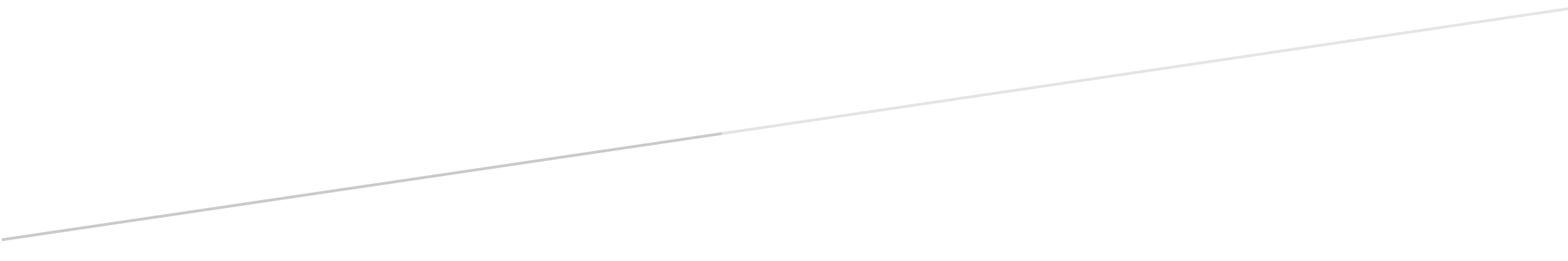 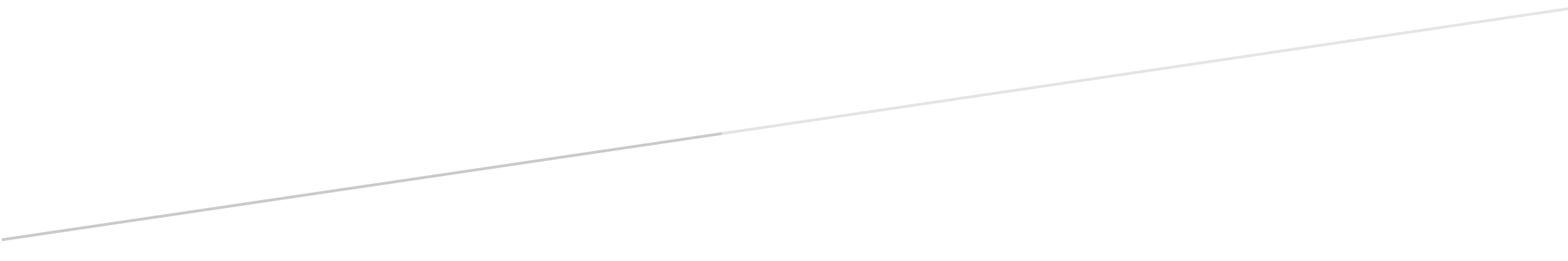 